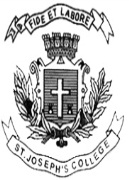 ST. JOSEPH’S COLLEGE (AUTONOMOUS), BENGALURU-27B.Sc. ENVIRONMENTAL SCIENCE - I SEMESTERSEMESTER EXAMINATION: OCTOBER 21 (conducted in FEBRUARY 2022)ES 121 - Divisions of the EnvironmentTIME: 3 HOURS                                                                                   MAX MARKS: 100This question paper comprises of 4 parts and 5 printed pages.Instruction: Draw diagrams wherever necessaryPART – AChoose the most appropriate answer from the options provided 20q X 1m = 20mThe primary meteorological parameter isRelative humidityAtmospheric pressureTemperaturePrecipitationThe instrument used to measure wind speed isAnemometerHygrometerWind vaneBarometerThe atmospheric layer in which maximum weather activity takes place is the Mesosphere StratosphereTroposphereLithospherThe average atmospheric lapse rate is6.5 C/km2.5 C/km11.5 C/km7.5 C/kmThe unit of measurement of ozone isPercentage (%)Parts Per Million (PPM)Dalton’s Unit (DU)Dobson’s Unit (DU)Factor that does not affect insolation isAngle of incidence of sun raysRotation of earth on its axisThickness of ozone layerTransparency of atmosphereHydrologic cycle plays a role in distributing atmospheric heatmoves water between the atmosphere and lithosphere, without any heat transferderives its energy from the lithosphere alonedoes not include the biosphereThe property of water that enables it to remove wastes from living organisms and transport nutrients ishigh and universal dissolving powerhigh freezing and boiling pointlow melting pointhigh surface tensionA cirrus cloud is acloud of vertical developmentlow cloudmiddle cloudhigh cloudThe chemical that is commonly used in cloud seeding isSilver nitrateSilver iodideSodium iodideArsenic iodideLimnology excludes waters with salinity more than(> 03% or 30 g per litre)(> 0.3% or 3 g per litre)(> 0.03% or 0.3 g per litre)(> 0.003% or 0.03 g per litre)Classification of lakes based on primary productivity considersseasonal flow patternsavailable water volumeavailable non-nutrient sedimentsavailable nutrients in the water bodyOligotrophic waterbodies havehigh biodiversityhigh accumulation of biomasslow  biodiversitylow accumulation of nutrientsThermocline is the region betweenepilimnion and hypolimnionepilimnion and metalimnionlimnetic and littoral zonepelagic and abyssal zoneCold monomictic lakesare not influenced by temperature, for mixingshow mixing in wintershow mixing in summeralways have temperatures above 4°CAestival pondsare always frozenfreeze in winterfreeze in summerfreeze during nightLakeshave vegetation on their peripheryhave a clean swept shore lineare always seasonalhave no floral diversityA confined aquifer isnot enclosed by any impervious bedalways interacting with the water tablerecharged after every rainoverlain by a relatively impervious layerThe large portion of the continental crust is composed of the igneous rock calledGabbroGraniteBasaltDoleriteGranite is a sedimentary rocka metamorphic rockan igneous rocka fossiliferous rockPART – BAnswer any ten of the following 					10q X 2m = 20mWhat are the aims of environmental education?Define Cryosphere. List the forms of precipitation.What is Earth’s Albedo?Define a monsoon climate. What is a discontinuity? Mention an example. What are clouds of vertical development?  Cite an example. What is a neutral estuary?Compare ocean currents and tides. What is a well? Mention its types. What is a sedimentary rock? Cite an example. What is an endogenic process? Mention an example. List any four types of soil. PART – CWrite explanatory notes on any five of the following 		5q X 6m = 30mEvolution of atmosphereEl ninoCollision-Coalescence processStream profileAcidification of sea watersVolcanic productsSoil profile PART – DAnswer all the questions 						3q X 10m = 30mDescribe the thermal stratification of the atmosphere.ORDiscuss the role of stratospheric ozone, its depletion and recovery.Provide a detailed classification of lakes.OR		Present a detailed classification of the clouds. Give an account of the internal structure of the Earth. OR		Explain the formation and types of intrusive and extrusive igneous rocks.